PARENTAL CONSENT FORM FOR PARTICIPANTS IN RESEARCH STUDIESPlease complete this form after you have read the Information Sheet.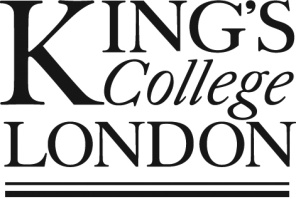 Title of Study:  Understanding futures through Covid-19King’s College Research Ethics Committee Ref: HR-19/20-19995Thank you for considering whether you would like your child to take part in this research study. If you have any questions arising from the Information Sheet or the explanation already given to you, please ask the researcher before you decide to sign. Once your child has submitted their entry with this form, we will send you a copy of this Consent Form which we have also signed for you to keep and refer to at any time. If your child wins the competition, we will come back to you and your child to ask if you want to make any changes to the form. Part 1: Participation in the research study I confirm that I understand that by ticking/initialling each box I am consenting to this element of the study. I understand that it will be assumed that unticked/un-initialled boxes mean that I DO NOT consent to that part of the study. I understand that by not giving consent for any one element in Part 1 my child may be deemed ineligible for the study.I confirm that I have read and understood the information sheet “Information sheet for parents and carers_Dream Lockdown Competition Entries  V2”, dated 11.08.2020 for the above study. I have had the opportunity to consider the information and asked questions which have been answered to my satisfaction.I consent voluntarily for my child to be a participant in this study and understand me or my child can withdraw them from the study at any time, without having to give a reason, up until four weeks after the competition deadline. I consent to the processing of mine and my child’s personal information for the purposes explained to me in the Information Sheet.  I understand that such information will be handled in accordance with the terms of the General Data Protection Regulation.I understand that my or my child’s information may be subject to review by responsible individuals from the College for monitoring and audit purposes, and that my child may be identifiable to some people by their Minecraft alias. I understand that confidentiality and anonymity will be maintained in the research data and it will not be possible to identify my child in any research outputs other than if I choose for them to be accredited for their Minecraft build, or consent to photos/screenshots and videos being taken of them for the website.I consent for my child’s Minecraft work to be shared with a member of the London Design Council (without my child’s name) for them to judge the competitionI understand that my child and I will be asked to confirm our decisions about how we want their work to be showcased if they win the competition and get selected for the Time Capsule. __________________         __________________        ________              ____________________Name of your child              Name of Parent/Carer             Date	                        Signature__________________               __________________              _________________Name of Researcher                 Date				    SignaturePart 2: How would you like your child’s work to be showcased if they win? This part is completely voluntary, and your decisions will not affect whether or not your child can participate in the research study, or whether they are eligible to win the competition. If you agree, their work will be showcased on an open-access, publicly available website called: www.utopianow.co.uk. I do not want my child’s work to be showcased online in any way I would like my child’s work to be showcased anonymously, as “a young person from Lambeth/Southwark” OR with a pseudonym name, (please indicate what name they would like to use in the space if appropriate): __________________ I would like my child’s first name only to be used when showcasing their work onlineI would like my child’s full name to be used when showcasing their work onlineI would like a photo of my child next to their work when showcasing their work online__________________          __________________               ________           _______________Name of your child              Name of Parent/Carer                   Date	                     Signature__________________               __________________              _________________Name of Researcher                               Date			            SignaturePart 3: Confirmation – to be completed if your child wins the competitionI confirm that I have had another opportunity to consider the options for my child’s participation in the research and the way in which their work will be showcased. I have made all the changes I would like to make. __________________          __________________               ________           _______________Name of your child              Name of Parent/Carer                   Date	                     Signature__________________               __________________              _________________Name of Researcher                               Date			            Signature